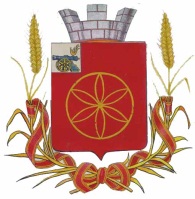  АДМИНИСТРАЦИЯ  МУНИЦИПАЛЬНОГО  ОБРАЗОВАНИЯ            РУДНЯНСКИЙ  РАЙОН  СМОЛЕНСКОЙ ОБЛАСТИП  О  С  Т  А Н  О  В  Л  Е Н  И  Еот  20.07.2018 г.   N 265 О внесении изменений в постановлениеАдминистрации муниципального образования Руднянский район Смоленской области от 31.10.2017№418 В соответствии с Федеральным законом от 06.10.2003 № 131-ФЗ « Об общих принципах организации органов местного самоуправления», Решением Совета депутатов Руднянского городского поселения Руднянского района Смоленской области от 18.01.2013 г. № 197 «О возложении исполнения полномочий Администрации Руднянского городского поселения Руднянского района Смоленской  области  на Администрацию  муниципального образования Руднянский  район  Смоленской  области  и ликвидации  Администрации  Руднянского городского поселения Руднянского района Смоленской области»Администрация муниципального образования Руднянский район Смоленской области  п о с т а н о в л я е т:1. Внести в постановление Администрации муниципального образования Руднянский район Смоленской области от 31.10.2017г. №418 «Об Общественной комиссии по обеспечению реализации муниципальной программы «Формирование современной городской среды на территории Руднянского городского поселения Руднянского района Смоленской области» на 2018-2022 годы, следующие изменения: Приложение №2 «Состав общественной комиссии по обеспечению реализации муниципальной программы «Формирование современной городской среды на территории Руднянского городского поселения Руднянского района Смоленской области на 2018-2022 годы» изложить в новой редакции, согласно приложению к настоящему постановлению. 2. Настоящее постановление вступает в силу после его официального опубликования в соответствии с Уставом муниципального образования   Руднянский района Смоленской области.3. Считать утратившим силу постановление Администрации муниципального образования Руднянский район Смоленской области от 16.03.2018г. №92 «О внесении изменений в постановление Администрации муниципального образования Руднянский район Смоленской области от 31.10.2017г. №418».4. Контроль за исполнением настоящего постановления возложить на заместителя Главы муниципального образования Руднянский район Смоленской области  Брич С. Е.И.п. Главы муниципального образованияРуднянский район Смоленской области                                               С.В. АрхипенковПриложениек постановлению Администрациимуниципального образования Руднянскийрайон Смоленской областиот 20.07.2018г. № 265Состав общественной комиссии по обеспечению реализации муниципальной программы«Формирование современной городской среды на территории Руднянского городского поселения Руднянского района Смоленской области на 2018-2022 годыИвашкин Юрий Иванович– Глава муниципального образования Руднянский район Смоленской области, председатель общественной комиссии Брич Светлана Евгеньевна– Заместитель Главы муниципального образования Руднянский район Смоленской области, заместитель председателя общественной комиссииМихалутина Любовь Ивановна– ведущий специалист отдела по архитектуре, строительству и ЖКХ Администрации муниципального образования Руднянский район Смоленской области, секретарь общественной комиссииЧлены общественной комиссии:Члены общественной комиссии:Костин Сергей Николаевич– Глава муниципального образования Руднянского городского поселения Руднянского района Смоленской областиТрофимов Сергей Игоревич– начальник отдела по архитектуре, строительству и ЖКХ Администрации муниципального образования Руднянский район Смоленской областиПогодин Александр Леонидович– начальник юридического отдела Администрации муниципального образования Руднянский район Смоленской областиДжумкова Зинаида Андреевна– председатель общественного Совета муниципального образования  Руднянский район Смоленской области (по согласованию)Потапешкина Валентина Васильевна– член общественного Совета муниципального образования  Руднянский район Смоленской области, член партии Единая Россия (по согласованию)Куряков Николай Никитич– председатель Руднянского районного совета ветеранов (пенсионеров) войны, труда, вооруженных сил и правоохранительных органов (по согласованию)Садотенков Владимир Викторович– представитель Регионального отделения Общероссийского народного фронта в Смоленской области, генеральный директор общества с ограниченной ответственностью «НТЦ» (по согласованию)Жевлаков Алексей Геннадьевич– главный инженер муниципального унитарного предприятия «Руднятеплоэнерго» (по согласованию)Антипенков Александр Петрович– начальник Руднянского района электрических сетей филиала ПАО «МРСК Центра» «Смоленскэнерго» (по согласованию)Шейдин Сергей Александрович– начальник Руднянской газовой службы ОАО «Смоленскоблгаз» (по согласованию)Ракитин Евгений Викторович- директор управляющей организации общества с ограниченной ответственностью «Жилищник» (по согласованию)